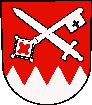 PŘIHLÁŠKA KE KONKURZNÍMU ŘÍZENÍna funkci ředitele/ředitelky příspěvkové organizaceZákladní škola Bartošovice okres Nový Jičín, příspěvková organizace Datum: ……………………………….Podpis: ……………………………….Jméno, příjmení, titul:Datum a místo narození:Státní příslušnost:Místo trvalého pobytu:Kontaktní adresa (jeli odlišná od adresy trvalého pobytu):Číslo občanského průkazu:Email:Datová schránka:Telefonní kontakt: